Упражнение «Посади самолёт на свой аэродром»Аэродром, к которому приведет линия нужно закрасить этим же цветом.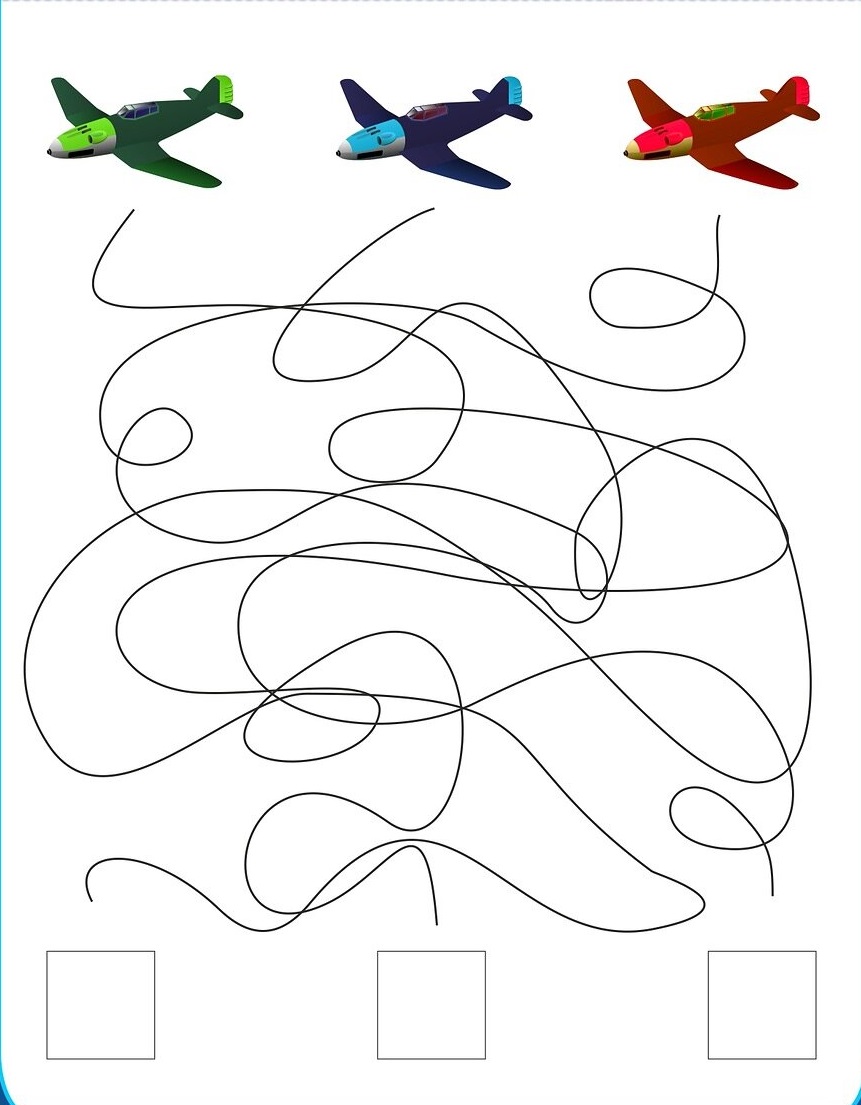 Упражнение «Что должно быть следующим»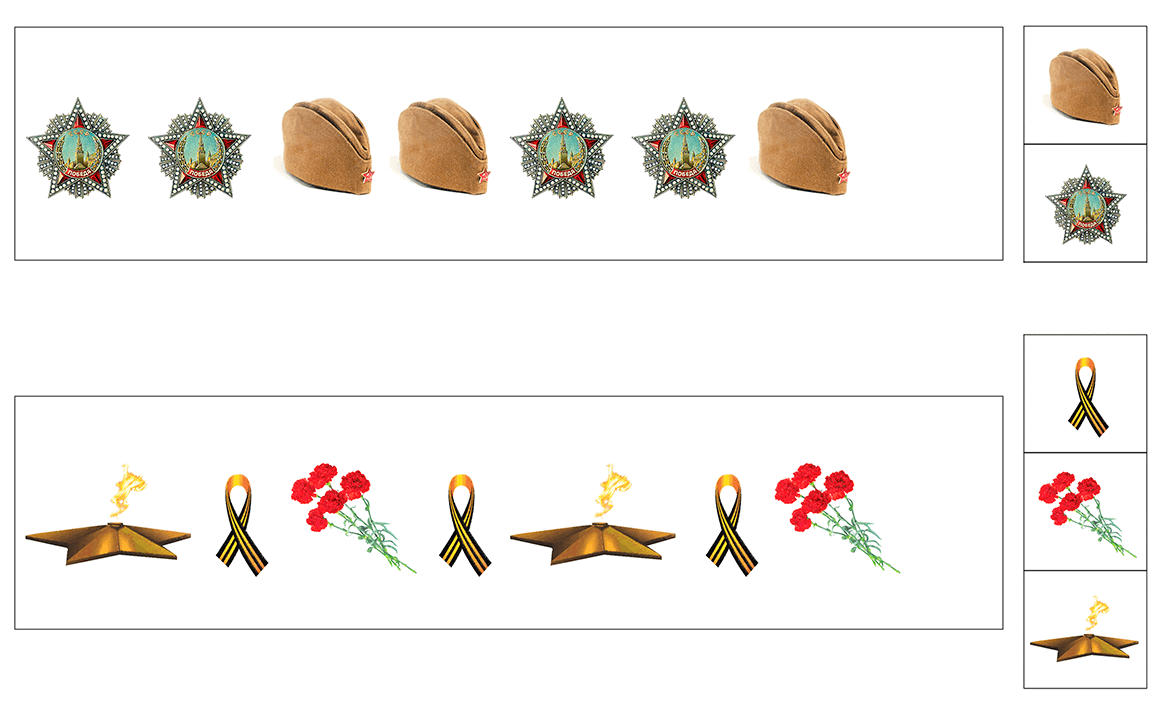  Упражнение «Сосчитай и обведи»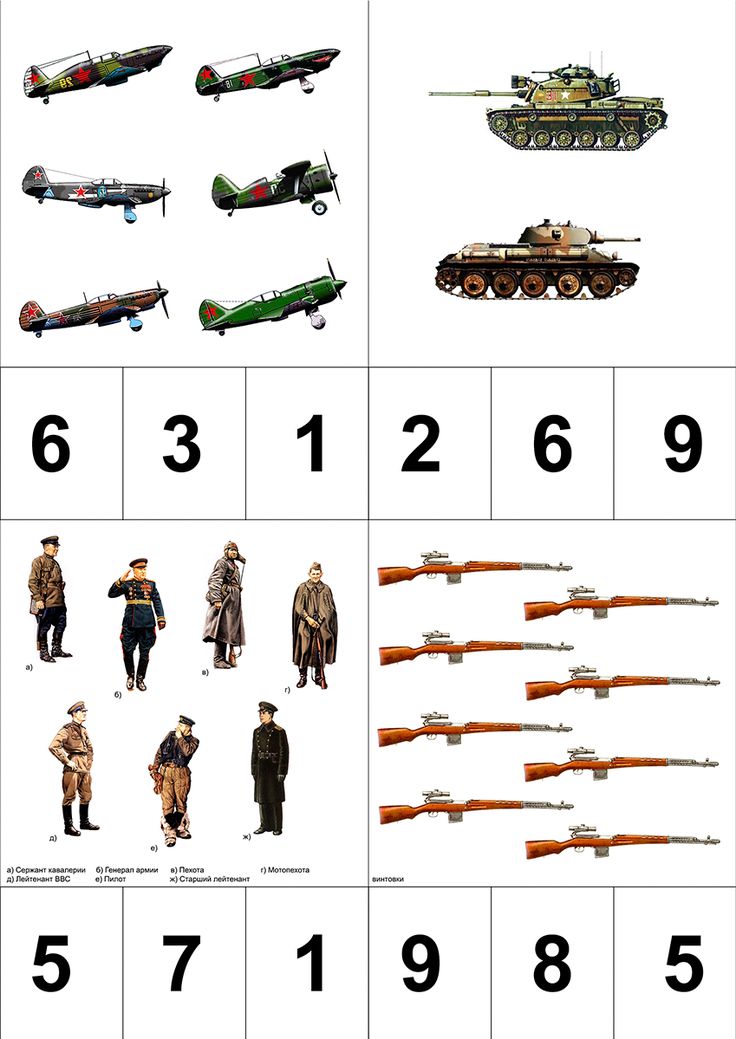 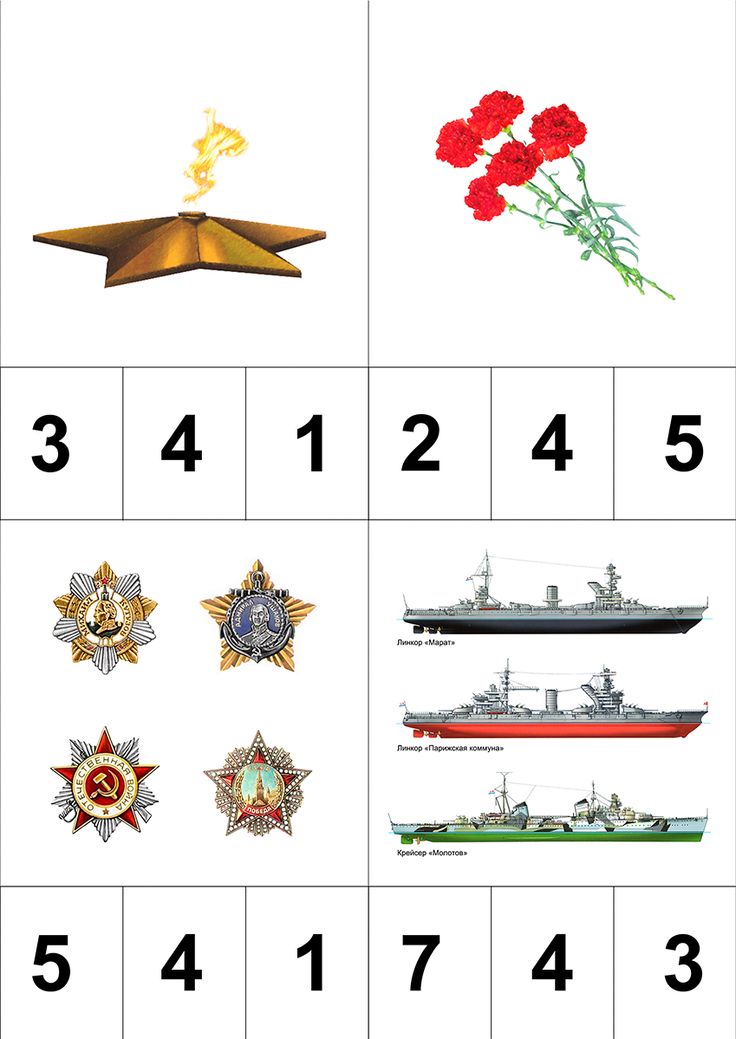 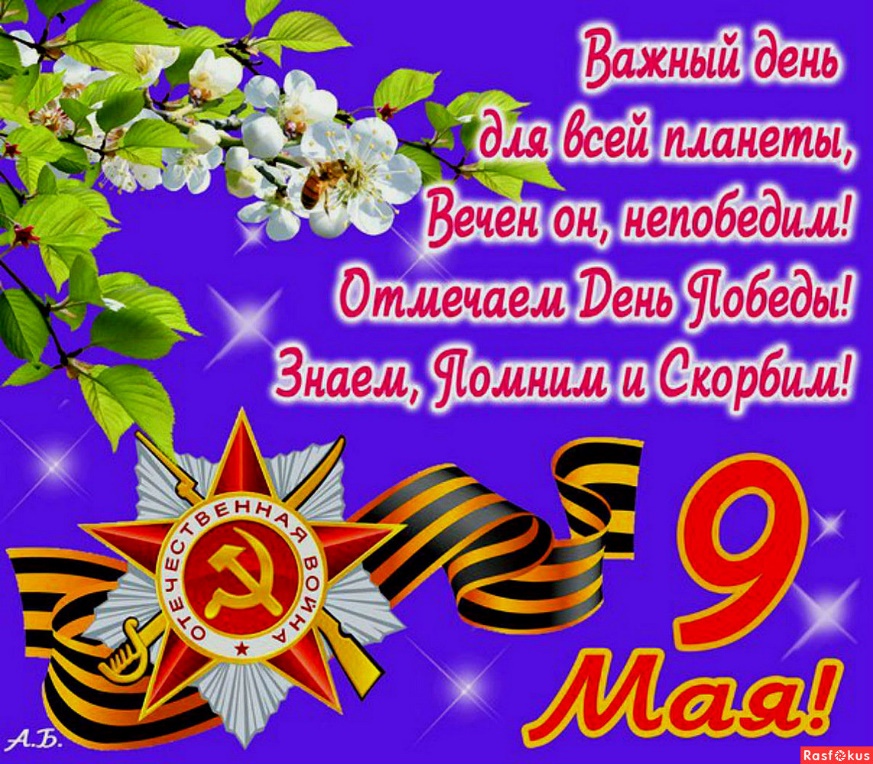 Подготовила учитель-дефектолог Жуленкова Ольга Николаевна